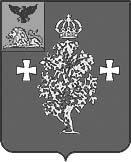 Администрация Борисовского района Муниципальное казенное учреждение "Управление образования администрации Борисовского района" ПРИКАЗп. Борисовка«30» сентября 2013г.                                                                                  № 549-аО мониторинге ведения журналов успеваемости в электронном видеВ соответствии с планом работы муниципального центра оценки качества образования   Борисовского района на 2013-2014 учебный годПРИКАЗЫВАЮ:Провести мониторинг ведения журналов и дневников учащихся в электронном виде с 1 по 15 октября 2013 года.Результаты мониторинга рассмотреть на совещании директоров общеобразовательных учреждений в октябре 2013 года.Контроль за исполнением приказа возложить на Куртову Е.П., директора муниципального центра оценки качества образования при МКУ «Управление образования администрации Борисовского района»Начальник МКУ «Управление образования администрации Борисовского района»                                           Т. Прудкая